Госавтоинспекция призывает в ближайшее время, в связи с неблагоприятной эпидемиологической ситуацией, оставаться домаУважаемые участники дорожного движения!В период развития коронавирусной инфекции Госавтоинспекция призывает всех оставаться дома, сократить поездки на общественном транспорте, по возможности перейти на удаленный режим работы и стараться как можно реже посещать магазины и торговые точки. Ограничьте контакты с другими людьми!Помните, временная самоизоляция – самый эффективный способ уберечь жизнь и здоровье в период сложной эпидемиологической ситуации!Просим к данным мерам безопасности отнестись с пониманием! Берегите себя и тех, кто рядом!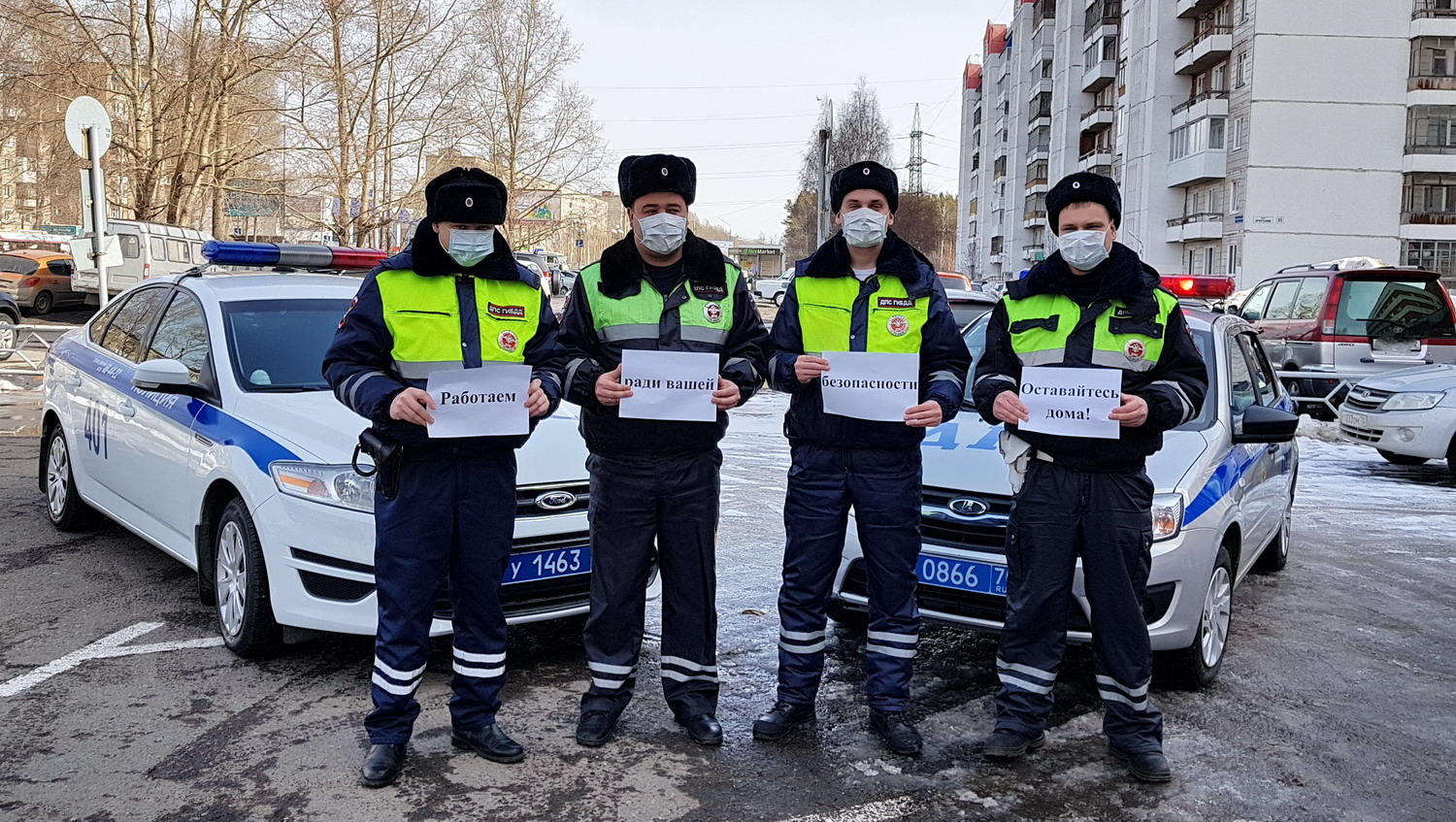 